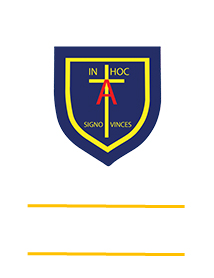 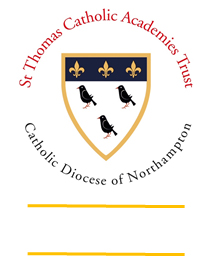 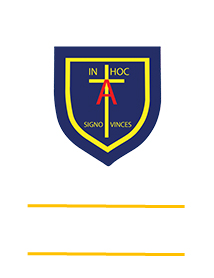 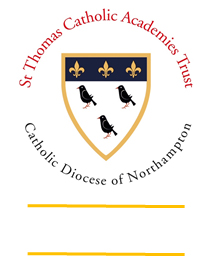 Year 3 home learning – week commencing 11th May 2020Remember to constantly challenge yourself. Can you do better?ArtDesign and make a birthday car using recyclable materials in your home.HistoryInvestigate who the Normans were and when they came to England.MathsWhat you need to play:A series of cards/pieces of paperHow to play:Step 1: Both players put a card on their head. It could have a number on it, a shape etc…. Step 2: The first player asks a question which can only be answered with ‘yes’ or ‘no’. E.g. ‘Am I odd?’ ‘Am I under 20?’ ‘Do I have 4 sides?’ etc…..Step 3: They keep asking questions until the get the answer correct, or they run out of turns (you can set the number of turns they get at the beginning of the game). Then it is time for the other player to have a go.English Diary writing Create your own daily diary where you write down your own thoughts and ideas during these challenging times. Your diary entries can be as simple or extravagant as you like but it is something that you will be able to look back on when you are olderScienceChocolate welding Design a building using melted chocolate and marshmallows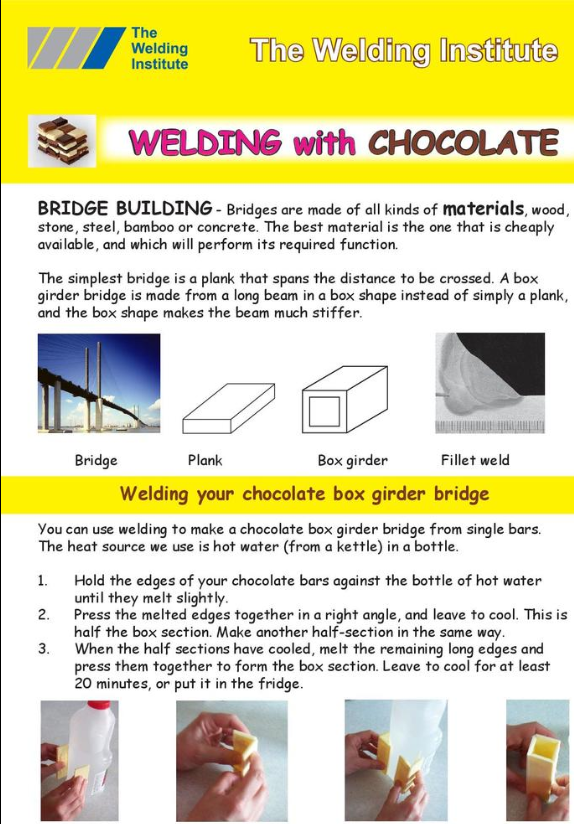 GeographyCreate a two-page spread looking at the similarities and differences between India and the United KingdomREMoses was given the ten commandments by god to share with his followers. Read through the ten commandments and then try to rewrite them in your own words.MusicPick your favourite song on the radio now and create your own dance routine for it.